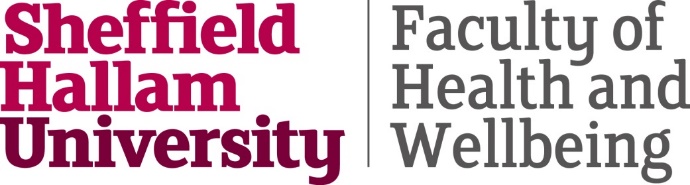 October 2022 Derbyshire Occupational Therapy Degree ApprenticeshipOverview of:Teaching weeksPlacement blocksExpected weeks of progress/3-way reviewsDetailed time-tables including assessment and submission dates will be provided for apprentices on the course. Mentor training as well as specific training for our placement documentation (where required) will be provided.Important datesLevel 4 or Year 117 October 2022			Induction and Teaching28 November 2022			Teaching weekw/b 2 January 2023			Progress review 1 in this week9 January 2023				Teaching week27 February 2023			Teaching weekw/b 27 March 2023			Progress review 2 in this week17 April 2023				Teaching week24 April 2023				6 week placement block *12 June 2023				Progress review 3 in this week3 July 2023				Teaching weekLevel 5 or Year 24 September 2023			Progress review 4 in this week23 October 2023			Teaching week4 December 2023			Teaching weekw/b 27 November 2023			Progress review 5 in this week8 January 2024				8 week placement block *w/b 19 February 2024			Progress review 6 in this week18 March 2024				Teaching week29 April 2024				Teaching weekw/b 13 May 2024			Progress review 7 in this week3 June 2024				8 week placement block (role emerging) *29 July 2024				2 days teachingw/b 5 August 2024			Progress review 8 in this weekLevel 6 or Year 3w/b 28 October 2024			Progress review 9 this week4 November 2024			2 days teaching Thu/Fri11 November 2024			Teaching week16 December 2024			Teaching weekw/b 20 January 2025			Progress review 10 this week17 February 2025			Teaching week31 May 2025				10 week placement block *w/b 14 April 2025			Progress review 11 this week30 June 2025				2 days teachingw/b 7 July 2025				Progress review 12 this week28 July 2025				2 days teaching31 August 2025				Final assessments Wed/Thu/Fri* Placements are outside apprentices’ normal workplace and normally are outside their employing organisations. They should include a range of settings which can include: acute, community, mental health or learning disability. Role emerging placements are usually in the private or voluntary sector where there is not an occupational therapy service. Supervision from qualified occupational therapists will be provided.